CONFLICT RESOLUTION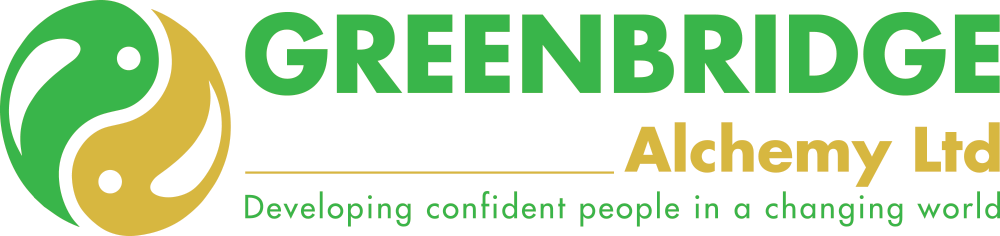 DEFINITION						        Conflict happens when two or more parties one usually with more power, assert that they have a right to a limited resource or a course of action and those involved in the situation can frustrate the desires of the other(s).Note: A subject cannot negotiate with a dictator; only another dictator can do that. Unfortunately, history has taught us that might is right.Benefit to conflicts?It can promote growth, through learning to overcome challenges in unison with othersIt promotes creativity and innovation as solutions are suggested to overcome the differences between the stakeholders It promotes the development of interpersonal skills, as individuals strive to get on with each other in spite of their differencesIt promotes mutual understanding of different values, aspirations and cultures (sometimes people are not trying to be difficult, they just have a different mind set)It promotes social change and progress, as society changes and develops and a culture unfoldsIt promotes growth as the process of resolution overcomes stagnation of the status quo (necessity is the mother of invention and conflict is one of necessity’s prodigies)It can promote originality and reflection when your viewpoint is challenged.Adverse costs of conflict?Higher stress amongst the partiesLower productivity as effort and resources are redirected into the conflict and away from the work in handLower interpersonal cohesion as individuals – and the supporters – take sides and begin to stereotype each otherTime spent in resolution is taken away from other, more important mattersInappropriate decisions are made to support the various causes and positions of the partiesStatus and ego become more important than reason and realityThe possibility of increased costs to cover negotiation preparation, negotiation time, mediation and ‘/ or arbitration costs and, perhaps, legal costs.What sort of conflicts have you been involved in / witnessed?THE FOUR POSSIBLE CONFLICT OUTCOMESThere are four possible outcomes from a conflict situation; but only one produces a satisfactory result.In conflict you work towards the positive sum where both sides are satisfied. In popular language, this is called a win/win, which, obviously, is the best outcome for all concerned.LEVELS OF CONFLICTConflict has a way of growing and it takes on a life of its own as it escalates. This diagram makes it obvious that the earlier the conflict can be resolved the better it is for all concerned.Irritation	The problems or difficulties are not significant; you could do without them but they are easily ignored.Annoyance	The problems bring about a growing frustration, stress begins to increase and difficulties are expected. Objections are usually voiced logically.Anger		The problems bring strong feelings of injustice, hurt and enmity. Objections start being voiced emotionally.Violence	The position taken is thought to be totally justified. Retribution and pay back become the order of the day; there is a need to win, irrespective of the cost, and for the other party to lose. Physical action is thought to be appropriate. Objections are expressed physically because argument-using words has been to no avail – people walk off the job, go on strike, abuse the product, etc. CONFLICT – A SIMPLE MODELTHE AGREEMENT BOXUsually, the position taken is an ideal between what I would really like and what I will accept. So it works like this:The Agreement BoxTo be successful it helps to know:Not only what the other person (or side) wants, but also what they will settle forWhat you and they are willing to give up or trade / bargain so that you can move towards the agreement boxWhat you will expect in return if you are going to bargainAny resolution in the agreement box usually achieves a win/win solution because both sides settle within the agreement limits.PERSONALITY TRAITS AND CONFLICTThe way normal people prefer to approach things reveals their personalities, their differences and their preferences.Such differences can bring about misunderstanding, resulting in frustration with the other person who has a different preference. If misunderstood, this can lead to conflict.Although there are many exceptions, when two individuals are in conflict – and it is not over the allocation / use of a resource – then it probably results from differences in personality type. Remember, no one personality type is better than another. EXTROVERTS, INTROVERTS AND CONFLICTExtroverts are energized by the outside world, whereas introverts much prefer to go into themselves to be energized. Thus, extroverts will find out what they think and what they believe by talking, discussing and arguing with others.Introverts on the other hand, tend to find it much easier to reflect, think and review things quietly on their own.Extroverts talk first and this helps them to think, introverts think first and this helps them to talk.Conflict might occur when a) an extrovert cannot understand why an introvert will not talk to him / her about a conflict problem and b) an introvert cannot understand why an extrovert won’t think through the situation first before talking and arguing. THE FOUR STAGESJust as there are many causes of conflict there are also many approaches to its resolution. However, most conflict is resolved through a process like the one below:To begin with it is best to work with facts – and stick to them – and keep the discussion anchored on the problem you want to resolve.Do not work with opinions, hearsay or emotions. They are important but not peripheral to the problem itself and are open to denial. Facts are less able to be disputedThis is the toing and froing, during which those involved put their case forward as strongly as possible. Work with the other person; discover where they are coming from and what they have taken the position they have. You do not have to agree with it, but to achieve movement you need to work from it.In this stage ideas are generated, solutions suggested, concessions made and bargains struck. Depending on power, needs, timing and the conflict context, a possible option gradually becomes acceptable to both sides.  Here the stakeholders agree on an option for line of action that hopefully, for the most part, is acceptable to both sides and felt to be fair. In an idea situation it is a win/win outcome.Resolution could be formal, as in a joint statement, or less formal as in a handshake or verbal agreement. Whatever form of agreement, those involved accept that the conflict is resolved. LEARNINGThe wise person, having come through and resolved a conflict situation, would do well to reflect on the process and content, in order to learn from what happened. You could do this by asking yourself questions such as:What went well?What helped?What hindered?Are relationships better or worse?What did I learn?What will I do differently next time?How might the situation be improved next time?By reflecting on what you have learned, you maximize on your experience and develop your skills in conflict resolution.Finally, remember the three ego states Adult, Parent and Child. Conflicts are only resolved when two people are in the adult ego state.Positive sum Zero sumZero sumNegative sum +200-2====Party A (+1) and Party B (+1) satisfied and conflict is resolvedParty A is satisfied (+1) but Party B is resentful (-1)Party A is resentful (-1) but Party B is satisfied (+1)Party A is dissatisfied (-1) and so is Party B (-1) and conflict continues 